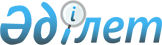 О внесении изменений и дополнений в решение Мугалжарского районного маслихата от 23 декабря 2015 года № 257 "Об утверждении бюджета Мугалжарского района на 2016-2018 годы"
					
			С истёкшим сроком
			
			
		
					Решение маслихата Мугалжарского района Актюбинской области от 26 августа 2016 года № 40. Зарегистрировано Департаментом юстиции Актюбинской области 7 сентября 2016 года № 5052. Срок действия решения - до 1 января 2017 года      В соответствии со статьями 9, 106 Бюджетного кодекса Республики Казахстан от 4 декабря 2008 года № 95-IV, статьей 6 Закона Республики Казахстан от 23 января 2001 года "О местном государственном управлении и самоуправлении в Республике Казахстан" Мугалжарский районный маслихат РЕШИЛ: 

      1. Внести в решение Мугалжарского районного маслихата от 23 декабря 2015 года № 257 "Об утверждении бюджета Мугалжарского района на 2016-2018 годы" (зарегистрированное в реестре государственной регистрации нормативных правовых актов за № 4694, опубликованное 4 февраля 2016 года в районной газете "Мұғалжар") следующие изменения и дополнения:

      1) в пункте 1:

      в подпункте 1)

      доходы

      цифры "11 984 422" заменить цифрами "11 848 571";

      в том числе:

      по поступлениям трансфертов

      цифры "3 184 422" заменить цифрами "3 048 571";

      в подпункте 2) 

      затраты

      цифры "12 040 054,7" заменить цифрами "11 904 203,7"; 

      2) в пункте 8:

      в абзаце первом:

      цифры "1 590 510" заменить цифрами "1 425 521";

      абзац семнадцатый изложить в следующей редакции:

      "на обеспечение экономической стабильности – 19 020,0."; 

      и дополнить абзацем следующего содержания:

      "на текущий и средний ремонты инфраструктуры (социально-культурные объекты, инженерно-транспортная инфраструктура), жилищно-коммунального хозяйства, благоустройство в селах, поселках, сельских округах, городах районного значения в рамках программы "Дорожная карта занятости 2020" из областного бюджета - 17 301,0 тысяч тенге;".

      3) пункте 9:

      в абзаце первом:

      цифры "1 403 196" заменить цифрами "1 414 820";

      и дополнить абзацем следующего содержания:

      "на строительство средней школы 600 мест в городе Кандыагаш (на инженерные сети) - 30 000,0 тысяч тенге;".

      4) в пункте 10: 

      цифры "8 099" заменить цифрой "0".

      5) приложения 1 и 5 к указанному решению изложить в новой редакции согласно приложениям 1 и 2 к настоящему решению.

      2. Настоящее решение вводится в действие с 1 января 2016 года.

 Бюджет Мугалжарского района на 2016 год Бюджетные программы аппаратов акимов района в городе, города районного значения, поселка, села, сельского округа на 2016 год      продолжение таблицы


					© 2012. РГП на ПХВ «Институт законодательства и правовой информации Республики Казахстан» Министерства юстиции Республики Казахстан
				
      Председатель сессии,

      секретарь маслихата

Н.Калиева
Приложение 1 к решению Мугалжарского районного маслихата  от 26 августа 2016 года № 40Приложение 1 к решению Мугалжарского районного маслихата  от 23 декабря 2015 года № 257категория

категория

категория

категория

сумма (тысяч тенге)

группа

группа

группа

сумма (тысяч тенге)

подгруппа

подгруппа

сумма (тысяч тенге)

наименование

сумма (тысяч тенге)

1. ДОХОДЫ

11 848 571,0

1

НАЛОГОВЫЕ ПОСТУПЛЕНИЯ

8 777 710,0

01

Подоходный налог

876 200,0

2

Индивидуальный подоходный налог

876 200,0

03

Социальный налог

690 050,0

1

Социальный налог

690 050,0

04

Налоги на собственность

6 919 425,0

1

Налоги на имущество

6 768 560,0

3

Земельный налог

21 665,0

4

Налог на транспортные средства

126 700,0

5

Единый земельный налог

2 500,0

05

Внутренние налоги на товары, работы и услуги

285 275,0

2

Акцизы

178 700,0

3

Поступления за использование природных и других ресурсов

72 000,0

4

Сборы за ведение предпринимательской и профессиональной деятельности

33 475,0

5

Налог на игорный бизнес

1 100,0

08

Обязательные платежи, взимаемые за совершение юридически значимых действий и (или) выдачу документов уполномоченными на то государственными органами или должностными лицами

6 760,0

1

Государственная пошлина

6 760,0

2

НЕНАЛОГОВЫЕ ПОСТУПЛЕНИЯ

7 290,0

01

Доходы от государственной собственности

580,0

5

Доходы от аренды имущества, находящегося в государственной собственности

580,0

02

Поступления от реализации товаров (работ, услуг) государственными учреждениями, финансируемыми из государственного бюджета

10,0

1

Поступления от реализации товаров (работ, услуг), предоставляемых государственными учреждениями, финансируемыми из местного бюджета

10,0

04

Штрафы, пени, санкции, взыскания, налагаемые государственными учреждениями, финансируемыми из государственного бюджета, а также содержащимися и финансируемыми из бюджета (сметы расходов) Национального Банка Республики Казахстан 

1 600,0

1

Штрафы, пени, санкции, взыскания, налагаемые государственными учреждениями, финансируемыми из государственного бюджета, а также содержащимися и финансируемыми из бюджета (сметы расходов) Национального Банка Республики Казахстан, за исключением поступлений от организаций нефтяного сектора 

1 600,0

06

Прочие неналоговые поступления

5 100,0

1

Прочие неналоговые поступления

5 100,0

3

Поступления от продажи основного капитала

15 000,0

03

Продажа земли и нематериальных активов

15 000,0

1

Продажа земли

15 000,0

4

Поступления трансфертов

3 048 571,0

02

Трансферты из вышестоящих органов государственного управления

3 048 571,0

2

Трансферты из областного бюджета

3 048 571,0

функциональная группа

функциональная группа

функциональная группа

функциональная группа

функциональная группа

 сумма (тысяч тенге)

функциональная подгруппа

функциональная подгруппа

функциональная подгруппа

функциональная подгруппа

 сумма (тысяч тенге)

администратор бюджетных программ

администратор бюджетных программ

администратор бюджетных программ

 сумма (тысяч тенге)

программа

программа

 сумма (тысяч тенге)

наименование

 сумма (тысяч тенге)

ІІ. ЗАТРАТЫ 

11 904 203,7

01

Государственные услуги общего характера

505 203,4

1

Представительные, исполнительные и другие органы, выполняющие общие функции государственного управления

389 639,0

112

Аппарат маслихата района (города областного значения)

16 738,0

001

Услуги по обеспечению деятельности маслихата района (города областного значения)

15 758,0

003

Капитальные расходы государственного органа

980,0

122

Аппарат акима района (города областного значения)

86 967,0

001

Услуги по обеспечению деятельности акима района (города областного значения)

85 795,0

003

Капитальные расходы государственного органа 

1 172,0

123

Аппарат акима района в городе, города районного значения, поселка, села, сельского округа

285 934,0

001

Услуги по обеспечению деятельности акима района в городе, города районного значения, поселка, села, сельского округа

278 942,0

022

Капитальные расходы государственного органа

6 992,0

2

Финансовая деятельность

32 421,0

452

Отдел финансов района (города областного значения)

32 421,0

001

Услуги по реализации государственной политики в области исполнения бюджета и управления коммунальной собственностью района (города областного значения)

20 850,0

003

Проведение оценки имущества в целях налогообложения 

1 821,0

010

Приватизация, управление коммунальным имуществом, постприватизационная деятельность и регулирование споров, связанных с этим

9 500,0

018

Капитальные расходы государственного органа 

250,0

5

Планирование и статистическая деятельность

19 229,4

453

Отдел экономики и бюджетного планирования района (города областного значения)

19 229,4

001

Услуги по реализации государственной политики в области формирования и развития экономической политики, системы государственного планирования

17 274,4

004

Капитальные расходы государственного органа

1 955,0

9

Прочие государственные услуги общего характера

63 914,0

458

Отдел жилищно-коммунального хозяйства, пассажирского транспорта и автомобильных дорог района (города областного значения)

63 914,0

001

Услуги по реализации государственной политики на местном уровне в области жилищно-коммунального хозяйства, пассажирского транспорта и автомобильных дорог

13 234,0

013

Капитальные расходы государственных органов

50 680,0

02

Оборона

12 300,0

1

Военные нужды

2 300,0

122

Аппарат акима района (города областного значения)

2 300,0

005

Мероприятия в рамках исполнения всеобщей воинской обязанности

2 300,0

2

Организация работы по чрезвычайным ситуациям

10 000,0

122

Аппарат акима района (города областного значения) 

10 000,0

006

Предупреждение и ликвидация чрезвычайных ситуаций масштаба района (города областного значения)

10 000,0

04

Образование

5 721 747,7

1

Дошкольное воспитание и обучение

811 715,0

464

Отдел образования района (города областного значения)

811 715,0

009

Обеспечение деятельности организаций дошкольного воспитания и обучения

619 659,0

040

Реализация государственного образовательного заказа в дошкольных организациях образования

192 056,0

2

Начальное, основное среднее и общее среднее образование

4 604 388,0

464

Отдел образования района (города областного значения)

3 534 819,0

003

Общеобразовательное обучение

3 442 217,0

006

Дополнительное образование для детей

92 602,0

465

Отдел физической культуры и спорта района (города областного значения)

146 720,0

017

Дополнительное образование для детей и юношества по спорту

146 720,0

466

Отдел архитектуры, градостроительства и строительства района (города областного значения)

922 849,0

021

Строительство и реконструкция объектов начального, основного среднего и общего среднего образования

922 849,0

9

Прочие услуги в области образования

305 644,7

464

Отдел образования района (города областного значения)

305 644,7

001

Услуги по реализации государственной политики на местном уровне в области образования 

39 988,9

004

Информатизация системы образования в государственных учреждениях образования района (города областного значения)

7 867,0

005

Приобретение и доставка учебников, учебно-методических комплексов для государственных учреждений образования района (города областного значения)

72 441,0

007

Проведение школьных олимпиад, внешкольных мероприятий и конкурсов районного (городского) масштаба

19 162,0

015

Ежемесячная выплата денежных средств опекунам (попечителям) на содержание ребенка-сироты (детей-сирот), и ребенка (детей), оставшегося без попечения родителей

24 304,0

029

Обследование психического здоровья детей и подростков и оказание психолого-медико-педагогической консультативной помощи населению

9 019,1

067

Капитальные расходы подведомственных государственных учреждений и организаций

132 862,7

06

Социальная помощь и социальное обеспечение

414 506,1

1

Социальное обеспечение

3 073,0

464

Отдел образования района (города областного значения)

3 073,0

030

Содержание ребенка (детей), переданного патронатным воспитателям

3 073,0

2

Социальная помощь

369 797,0

123

Аппарат акима района в городе, города районного значения, поселка, села, сельского округа

2 767,0

003

Оказание социальной помощи нуждающимся гражданам на дому

2 767,0

451

Отдел занятости и социальных программ района (города областного значения)

367 030,0

002

Программа занятости

158 913,0

004

Оказание социальной помощи на приобретение топлива специалистам здравоохранения, образования, социального обеспечения, культуры, спорта и ветеринарии в сельской местности в соответствии с законодательством Республики Казахстан

10 000,0

005

Государственная адресная социальная помощь 

575,0

006

Оказание жилищной помощи

4 299,0

007

Социальная помощь отдельным категориям нуждающихся граждан по решениям местных представительных органов

96 000,0

014

Оказание социальной помощи нуждающимся гражданам на дому

34 865,0

016

Государственные пособия на детей до 18 лет

28 497,0

017

Обеспечение нуждающихся инвалидов обязательными гигиеническими средствами и предоставление услуг специалистами жестового языка, индивидуальными помощниками в соответствии с индивидуальной программой реабилитации инвалида

16 530,0

023

Обеспечение деятельности центров занятости населения

1 729,0

025

Внедрение обусловленной денежной помощи по проекту Өрлеу

15 622,0

9

Прочие услуги в области социальной помощи и социального обеспечения

41 636,1

451

Отдел занятости и социальных программ района (города областного значения)

41 636,1

001

Услуги по реализации государственной политики на местном уровне в области обеспечения занятости и реализации социальных программ для населения

36 336,1

011

Оплата услуг по зачислению, выплате и доставке пособий и других социальных выплат

600,0

021

Капитальные расходы государственного органа

4 250,0

067

Капитальные расходы подведомственных государственных учреждений и организаций

450,0

07

Жилищно-коммунальное хозяйство

726 629,0

1

Жилищное хозяйство

454 245,0

123

Аппарат акима района в городе, города районного значения, поселка, села, сельского округа

14 110,0

027

Ремонт и благоустройство объектов в рамках развития городов и сельских населенных пунктов по Дорожной карте занятости 2020

14 110,0

455

Отдел культуры и развития языков района (города областного значения)

1 847,0

024

Ремонт объектов в рамках развития городов и сельских населенных пунктов по Дорожной карте занятости 2020

1 847,0

464

Отдел образования района (города областного значения)

31 622,0

026

Ремонт объектов в рамках развития городов и сельских населенных пунктов по Дорожной карте занятости 2021

31 622,0

458

Отдел жилищно-коммунального хозяйства, пассажирского транспорта и автомобильных дорог района (города областного значения)

57 466,0

003

Организация сохранения государственного жилищного фонда

19 900,0

004

Обеспечение жильем отдельных категорий граждан

29 100,0

031

Изготовление технических паспортов на объекты кондоминиумов

3 582,0

049

Проведение энергетического аудита многоквартирных жилых домов 

4 884,0

466

Отдел архитектуры, градостроительства и строительства района (города областного значения)

349 200,0

003

Проектирование и (или) строительство, реконструкция жилья коммунального жилищного фонда

1 500,0

004

Проектирование, развитие и (или) обустройство инженерно-коммуникационной инфраструктуры

329 200,0

074

Развитие и/или сооружение недостающих объектов инженерно-коммуникационной инфраструктуры в рамках второго направления Дорожной карты занятости 2020

18 500,0

2

Коммунальное хозяйство

213 181,0

458

Отдел жилищно-коммунального хозяйства, пассажирского транспорта и автомобильных дорог района (города областного значения)

201 185,0

011

Обеспечение бесперебойного теплоснабжения малых городов

110 029,0

012

Функционирование системы водоснабжения и водоотведения

5 500,0

027

Организация эксплуатации сетей газификации, находящихся в коммунальной собственности районов (городов областного значения)

7 717,0

028

Развитие коммунального хозяйства

68 563,0

058

Развитие системы водоснабжения и водоотведения в сельских населенных пунктах

9 376,0

466

Отдел архитектуры, градостроительства и строительства района (города областного значения)

11 996,0

005

Развитие коммунального хозяйства

11 996,0

3

Благоустройство населенных пунктов

59 203,0

123

Аппарат акима района в городе, города районного значения, поселка, села, сельского округа

52 858,0

008

Освещение улиц населенных пунктов

38 311,0

011

Благоустройство и озеленение населенных пунктов

14 547,0

458

Отдел жилищно-коммунального хозяйства, пассажирского транспорта и автомобильных дорог района (города областного значения)

6 345,0

015

Освещение улиц в населенных пунктах

4 345,0

018

Благоустройство и озеленение населенных пунктов

2 000,0

08

Культура, спорт, туризм и информационное пространство

369 401,5

1

Деятельность в области культуры

200 797,0

455

Отдел культуры и развития языков района (города областного значения)

200 797,0

003

Поддержка культурно-досуговой работы

200 797,0

2

Спорт

23 255,5

465

Отдел физической культуры и спорта района (города областного значения)

14 255,5

001

Услуги по реализации государственной политики на местном уровне в сфере физической культуры и спорта

5 678,0

004

Капитальные расходы государственного органа 

200,0

006

Проведение спортивных соревнований на районном (города областного значения) уровне

1 284,0

007

Подготовка и участие членов сборных команд района (города областного значения) по различным видам спорта на областных спортивных соревнованиях

1 070,0

032

Капитальные расходы подведомственных государственных учреждений и организаций

6 023,5

466

Отдел архитектуры, градостроительства и строительства района (города областного значения)

9 000,0

008

Развитие объектов спорта

9 000,0

3

Информационное пространство

79 288,0

455

Отдел культуры и развития языков района (города областного значения)

66 588,0

006

Функционирование районных (городских) библиотек

66 088,0

007

Развитие государственного языка и других языков народа Казахстана

500,0

456

Отдел внутренней политики района (города областного значения)

12 700,0

002

Услуги по проведению государственной информационной политики

12 700,0

9

Прочие услуги по организации культуры, спорта, туризма и информационного пространства

66 061,0

455

Отдел культуры и развития языков района (города областного значения)

44 954,0

001

Услуги по реализации государственной политики на местном уровне в области развития языков и культуры

18 774,0

010

Капитальные расходы государственного органа 

450,0

032

Капитальные расходы подведомственных государственных учреждений и организаций

25 730,0

456

Отдел внутренней политики района (города областного значения)

21 107,0

001

Услуги по реализации государственной политики на местном уровне в области информации, укрепления государственности и формирования социального оптимизма граждан

9 008,0

003

Реализация мероприятий в сфере молодежной политики

10 734,0

006

Капитальные расходы государственного органа 

660,0

032

Капитальные расходы подведомственных государственных учреждений и организаций

705,0

10

Сельское, водное, лесное, рыбное хозяйство, особо охраняемые природные территории, охрана окружающей среды и животного мира, земельные отношения

137 043,0

1

Сельское хозяйство

46 216,0

453

Отдел экономики и бюджетного планирования района (города областного значения)

8 560,0

099

Реализация мер по оказанию социальной поддержки специалистов

8 560,0

462

Отдел сельского хозяйства района (города областного значения)

18 204,0

001

Услуги по реализации государственной политики на местном уровне в сфере сельского хозяйства

17 544,0

006

Капитальные расходы государственного органа 

660,0

473

Отдел ветеринарии района (города областного значения)

19 452,0

001

Услуги по реализации государственной политики на местном уровне в сфере ветеринарии

6 152,0

003

Капитальные расходы государственного органа

1 070,0

006

Организация санитарного убоя больных животных

1 500,0

007

Организация отлова и уничтожения бродячих собак и кошек

2 000,0

008

Возмещение владельцам стоимости изымаемых и уничтожаемых больных животных, продуктов и сырья животного происхождения

6 674,0

010

Проведение мероприятий по идентификации сельскохозяйственных животных

2 056,0

6

Земельные отношения

13 033,0

463

Отдел земельных отношений района (города областного значения)

13 033,0

001

Услуги по реализации государственной политики в области регулирования земельных отношений на территории района (города областного значения)

12 583,0

007

Капитальные расходы государственного органа

450,0

9

Прочие услуги в области сельского, водного, лесного, рыбного хозяйства, охраны окружающей среды и земельных отношений

77 794,0

473

Отдел ветеринарии района (города областного значения)

77 794,0

011

Проведение противоэпизоотических мероприятий

77 794,0

11

Промышленность, архитектурная, градостроительная и строительная деятельность

43 237,0

2

Архитектурная, градостроительная и строительная деятельность

43 237,0

466

Отдел архитектуры, градостроительства и строительства района (города областного значения)

43 237,0

001

Услуги по реализации государственной политики в области строительства, улучшения архитектурного облика городов, районов и населенных пунктов области и обеспечению рационального и эффективного градостроительного освоения территории района (города областного значения)

11 787,0

013

Разработка схем градостроительного развития территории района, генеральных планов городов районного (областного) значения, поселков и иных сельских населенных пунктов

31 000,0

015

Капитальные расходы государственного органа 

450,0

12

Транспорт и коммуникации

356 462,0

1

Автомобильный транспорт

356 462,0

123

Аппарат акима района в городе, города районного значения, поселка, села, сельского округа

2 603,0

013

Развитие инфраструктуры автомобильных дорог в городах районного значения, поселках, селах, сельских округах

2 603,0

458

Отдел жилищно-коммунального хозяйства, пассажирского транспорта и автомобильных дорог района (города областного значения)

353 859,0

022

Развитие транспортной инфраструктуры

236 095,0

023

Обеспечение функционирования автомобильных дорог

20 000,0

045

Капитальный и средний ремонт автомобильных дорог районного значения и улиц населенных пунктов

97 764,0

13

Прочие

35 479,0

3

Поддержка предпринимательской деятельности и защита конкуренции

9 150,0

469

Отдел предпринимательства района (города областного значения)

9 150,0

001

Услуги по реализации государственной политики на местном уровне в области развития предпринимательства

6 700,0

003

Поддержка предпринимательской деятельности

2 000,0

004

Капитальные расходы государственного органа 

450,0

9

Прочие

26 329,0

123

Аппарат акима района в городе, города районного значения, поселка, села, сельского округа

4 180,0

040

Реализация мер по содействию экономическому развитию регионов в рамках "Программа развитие регионов до 2020 года"

4 180,0

452

Отдел финансов района (города областного значения)

8 099,0

012

Резерв местного исполнительного органа района (города областного значения) 

8 099,0

464

Отдел образования района (города областного значения)

14 050,0

041

Реализация мер по содействию экономическому развитию регионов в рамках "Программа развитие регионов до 2020 года"

14 050,0

15

Трансферты

3 582 195,0

1

Трансферты

3 582 195,0

452

Отдел финансов района (города областного значения)

3 582 195,0

006

Возврат неиспользованных (недоиспользованных) целевых трансфертов

18 901,0

007

Бюджетные изъятия

3 405 069,0

024

Целевые текущие трансферты в вышестоящие бюджеты в связи с передачей функций государственных органов из нижестоящего уровня государственного управления в вышестоящий

6 166,0

051

Трансферты органам местного самоуправления

152 059,0

III. Чистое бюджетное кредитование 

1 115 292,0

Погашение бюджетных кредитов

1 126 618,0

7

Жилищно-коммунальное хозяйство

1 107 529,0

1

Жилищное хозяйство

1 107 529,0

458

Отдел жилищно-коммунального хозяйства, пассажирского транспорта и автомобильных дорог района (города областного значения)

1 107 529,0

053

Кредитование на реконструкцию и строительство систем тепло-, водоснабжения и водоотведения

1 107 529,0

10

Сельское, водное, лесное, рыбное хозяйство, особо охраняемые природные территории, охрана окружающей среды и животного мира, земельные отношения

19 089,0

1

Сельское хозяйство

19 089,0

453

Отдел экономики и бюджетного планирования района (города областного значения)

19 089,0

006

Бюджетные кредиты для реализации мер социальной поддержки специалистов

19 089,0

5

Погашение бюджетных кредитов

11 326,0

01

Погашение бюджетных кредитов

11 326,0

1

Погашение бюджетных кредитов, выданных из государственного бюджета

11 326,0

V. Дефицит (профицит) бюджета

-1 170 924,7

VI. Финансирование дефицита (использование профицита) бюджета

1 170 924,7

7

Поступление займов

1 126 618,0

01

Внутренние государственные займы

1 126 618,0

2

Договора займа

1 126 618,0

16

Погашение займов

11 329,1

1

Погашение займов

11 329,1

452

Отдел финансов района (города областного значения)

11 329,1

008

Погашение долга местного исполнительного органа перед вышестоящим бюджетом

11 326,0

021

Возврат неиспользованных бюджетных кредитов, выданных из местного бюджета

3,1

8

Используемые остатки бюджетных средств

55 635,8

01

Остатки бюджетных средств

55 635,8

1

Свободные остатки бюджетных средств

55 635,8

01

Свободные остатки бюджетных средств

55 635,8

Приложение 2к решению Мугалжарского районного маслихатаот 26 августа 2016 года № 40Приложение 5к решению Мугалжарского районного маслихатаот 23 декабря 2015 года № 257 № п/н

наименование городских, сельских округов

001 "Услуги по обеспечению деятельности акима района в городе, города районного значения, поселка, села, сельского округа"

003 "Оказание социальной помощи нуждающимся гражданам на дому"

008 "Освещение улиц населенных пунктов"

011 "Благоустройство и озеленение населенных пунктов"

№ п/н

наименование городских, сельских округов

001 "Услуги по обеспечению деятельности акима района в городе, города районного значения, поселка, села, сельского округа"

003 "Оказание социальной помощи нуждающимся гражданам на дому"

008 "Освещение улиц населенных пунктов"

011 "Благоустройство и озеленение населенных пунктов"

1

Кандыагашский городской округ

35 866,0

6 775,0

14 197,0

№ п/н

наименование городских, сельских округов

001 "Услуги по обеспечению деятельности акима района в городе, города районного значения, поселка, села, сельского округа"

003 "Оказание социальной помощи нуждающимся гражданам на дому"

008 "Освещение улиц населенных пунктов"

011 "Благоустройство и озеленение населенных пунктов"

2

Эмбенский городской округ

37 274,0

6 500,0

3

Городской округ Жем

20 829,0

1 176,0

350,0

4

Аккемирский сельский округ

16 070,0

784,0

2 881,0

5

Ащесайский сельский округ

13 694,0

1 727,0

6

Батпаккольский сельский округ

16 496,0

4 792,0

7

Егиндыбулакский сельский округ

14 791,0

650,0

856,0

8

Енбекский сельский округ

14 119,0

2 079,0

9

сельский округ имени К. Жубанова

13 905,0

1 923,0

10

Журынский сельский округ

13 490,0

1 333,0

2 836,0

11

Каиндинский сельский округ

15 274,0

291,0

12

Кумжарганский сельский округ

13 418,0

2 422,0

13

Кумсайский сельский округ

13 806,0

1 798,0

14

Талдысайский сельский округ

14 211,0

1 500,0

15

село Мугалжар

25 699,0

755,0

Итого

278 942,0

2 767,0

38 311,0

14 547,0

№ п/н

наименование городских, сельских округов

013 "Развитие инфраструктуры автомобильных дорог в городах районного значения, поселках, селах, сельских округах"

022 "Капитальные расходы государственных органов"

040 "Реализация мер по содействию экономическому развитию регионов в рамках Программы "Развитие регионов""

всего (тысяч тенге)

№ п/н

наименование городских, сельских округов

013 "Развитие инфраструктуры автомобильных дорог в городах районного значения, поселках, селах, сельских округах"

022 "Капитальные расходы государственных органов"

040 "Реализация мер по содействию экономическому развитию регионов в рамках Программы "Развитие регионов""

всего (тысяч тенге)

1

Кандыагашский городской округ

103,0

500,0

57 441,0

№ п/н

наименование городских, сельских округов

013 "Развитие инфраструктуры автомобильных дорог в городах районного значения, поселках, селах, сельских округах"

022 "Капитальные расходы государственных органов"

040 "Реализация мер по содействию экономическому развитию регионов в рамках Программы "Развитие регионов""

всего (тысяч тенге)

2

Эмбенский городской округ

2 500,0

450,0

46 724,0

3

Городской округ Жем

550,0

22 905,0

4

Аккемирский сельский округ

545,0

20 280,0

5

Ащесайский сельский округ

517,0

15 938,0

6

Батпаккольский сельский округ

459,0

21 747,0

7

Егиндыбулакский сельский округ

466,0

-

16 763,0

8

Енбекский сельский округ

355,0

-

16 553,0

9

сельский округ имени К. Жубанова

630,0

-

16 458,0

10

Журынский сельский округ

250,0

1 906,0

19 815,0

11

Каиндинский сельский округ

450,0

-

16 015,0

12

Кумжарганский сельский округ

450,0

1 430,0

17 720,0

13

Кумсайский сельский округ

450,0

-

16 054,0

14

Талдысайский сельский округ

670,0

844,0

17 225,0

15

село Мугалжар

250,0

-

26 704,0

Итого

2 603,0

6 992,0

4 180,0

348 342,0

